РОССИЙСКАЯ ФЕДЕРАЦИЯ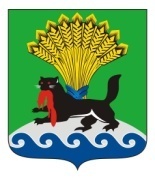 ИРКУТСКАЯ ОБЛАСТЬИРКУТСКОЕ РАЙОННОЕ МУНИЦИПАЛЬНОЕ ОБРАЗОВАНИЕАДМИНИСТРАЦИЯПОСТАНОВЛЕНИЕот «01» 03 2021г.                                                                                № 109О внесении изменений в постановление администрации Иркутского районного муниципального образования от 01.02.2021 № 37 «Об организации общественных обсуждений проектной документации по объекту «Административно-офисное здание со встроенными автостоянками по адресу Иркутская область, Иркутский район, севернее п. Южный на земельном участке с кадастровым номером 38:06:130821:1059»Руководствуясь положением об организации проведения общественных обсуждений объектов государственной экологической экспертизы на территории Иркутского района, утвержденным постановлением администрации Иркутского районного муниципального образования от 18.03.2015 № 1759, рассмотрев заявление заказчика работ - ООО «Арлан-Сибирь», руководствуясь статьями 39, 45, 54 Устава Иркутского районного муниципального образования, администрация Иркутского районного муниципального образования ПОСТАНОВЛЯЕТ:1. Внести в постановление администрации Иркутского районного муниципального образования от 01.02.2021 № 37 «Об организации общественных обсуждений проектной документации по объекту «Административно-офисное здание со встроенными автостоянками по адресу Иркутская область, Иркутский район, севернее п. Южный на земельном участке с кадастровым номером 38:06:130821:1059»» (далее – Постановление) следующие изменения:1) заменить в пункте 2 Постановления цифры «15.03.2021» цифрами «05.04.2021»;2) заменить в пункте 6 Постановления слова «с 12.02.2021 по 15.03.2021» словами «с 05.03.2021 по 05.04.2021».2. Отделу по организации делопроизводства и работе с обращениями граждан     организационно    –     контрольного     управления     администрации Иркутского районного муниципального образования   внести   в  оригинал постановления информацию о внесении изменений в правовой акт.3. Опубликовать настоящее постановление в газете «Ангарские огни», разместить   в   информационно-телекоммуникационной   сети   «Интернет»   на официальном сайте Иркутского районного муниципального образования www.irkraion.ru.4. Контроль за исполнением настоящего постановления возложить на заместителя Мэра района.Мэр                                                                                                            Л.П. Фролов